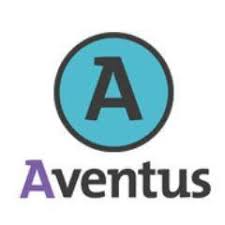 HackathonMark Reiling | Quinten Zwanenburg | Mitchel KohlmannInleidingBij de hackathon moesten wij met ons groepje een idee verzinnen voor een applicatie die kon helpen in de 1.5 meter samenleving. Op dag 1 zijn we gaan brainstormen. We kwamen op het idee om een app te maken die mensen helpt om bewust te blijven van de 1.5 meter regel.Ondanks dat iedereen vanuit huis werkten en er niet face-to-face werd gewerkt, is het ons groepje toch gelukt om goed samen te werken. Ook was de hackathon over het algemeen veel beter verlopen dan wij hadden verwacht. Ondanks het feit dat iedereen thuis zat hebben we informatie gekregen van school in de vorm van webinars en was het duidelijk wat we moesten doen.Maandag 8-6-2020Hoe zijn wij van start gegaan?We zijn begonnen met brainstormen voor ideeën.Welke informatie had je nodig en hoe heb je deze verkregen?Wat de impact is van de 1.5 meter samenleving op de maatschappij. Wij krijgen deze informatie door de actualiteiten in het nieuws te volgen.Wat was het meest onmogelijke probleem van vandaag?De oplossing voor de 1.5 meter samenleving.Welke resultaten heb je in de prullenbak gegooid?Het maken van een 1.5 meter hoolahoop met van die ijzeren spijkers.Met welke resultaten ga je morgen verder?Een app die help om op de 1.5 meter regel te letten.Hoe tackelt jullie oplossing vragen rond privacy?Terms of service.Hoe ga je om met veiligheid op straat?Daar zijn we nog niet over uit.Hoe draag je bij aan de sociale samenhang in de 1.5 meter maatschappij?Als mensen weten dat er een app is die voor hun op de 1.5 meter regel let, zijn ze minder bang om naar sociale evenementen te gaan.Dinsdag 9-6-2020Hoe zijn wij van start gegaan?We zijn begonnen met nadenken over hoe we de app kunnen gaan reliseren.Welke informatie had je nodig en hoe heb je deze verkregen?We moesten weten hoe een PWA (progressive web app) werkt. Dit hebben we opgezocht op google.Wat was het meest onmogelijke probleem van vandaag?Zorgen dat de verhoudingen van het scherm goed zijn.Welke resultaten heb je in de prullenbak gegooid?Eerst gebruikten we groene en gele kleuren, maar we hebben besloten om toch voor een ander kleurpatroon te gaan.Met welke resultaten ga je morgen verder?De service workers installeren. Woensdag 10-6-2020Hoe zijn wij van start gegaan?We hebben via discord een standup gedaan.Welke informatie had je nodig en hoe heb je deze verkregen?Hoe we een service worker moesten installeren in de PWA.Wat was het meest onmogelijke probleem van vandaag?Het installeren van een service worker.Welke resultaten heb je in de prullenbak gegooid?We gebruikten een verouderde API voor de bluetooth chip in de smartphone.Met welke resultaten ga je morgen verder?Zorgen dat de bluetooth API beter werkt.Donderdag 11-6-2020Hoe zijn wij van start gegaan?We hebben via discord een standup gedaan.Welke informatie had je nodig en hoe heb je deze verkregen?We moesten weten hoe we binnen de app bluetooth kunnen gebruiken. Dit hebben we opgezocht op google.Wat was het meest onmogelijke probleem van vandaag?Ervoor zorgen dat de bluetooth via de app kon worden ingeschakelt.Welke resultaten heb je in de prullenbak gegooid?De functie om bluetooth aan te zetten via de app. Dit moet nu handmatig gebeuren.Met welke resultaten ga je morgen verder?Morgen gaan we kijken of de telefoons elkaar kunnen zien via bluetooth.Vrijdag 12-6-2020Hoe zijn wij van start gegaan?We hebben via discord een standup gedaan.Welke informatie had je nodig en hoe heb je deze verkregen?We moesten weten of de telefoons elkaar zouden zien via bluetooth. Om hier achter te komen zijn we gaan testen.Wat was het meest onmogelijke probleem van vandaag?Ervoor zorgen dat telefoons elkaars afstand kunnen zien.Welke resultaten heb je in de prullenbak gegooid?De API die we gebruikten voor het meten van de afstand via bluetooth werkte niet goed.